Сроки проведения Чемпионата: 9 - 12 апреля 2024 годаСроки 	проведений соревнований: 10 апреля 2024 годаМесто проведения: Свердловская область, город Екатеринбург , ул. Артинская , д 26 Название организации ГАПОУ СО «Социально-профессиональный техникум «Строитель»Контактное лицо: Апсатарова Софья Андреевна 8952-144-22-14 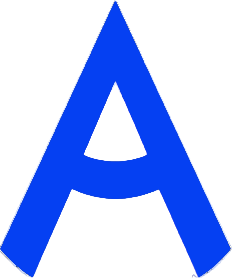 ПРОГРАММА ПРОВЕДЕНИЯ ЧЕМПИОНАТА СВЕРДЛОВСКОЙ ОБЛАСТИ «АБИЛИМПИКС» - 2024 ПО КОМПЕТЕНЦИИ «МАЛЯРНОЕ ДЕЛО»КАТЕГОРИЯ УЧАСТНИКОВ СПЕЦИАЛИСТЫ11 апреля 2024 годаЦЕРЕМОНИЯ ОТКРЫТИЯ / СОРЕВНОВАТЕЛЬНЫЙ ДЕНЬ11 апреля 2024 годаЦЕРЕМОНИЯ ОТКРЫТИЯ / СОРЕВНОВАТЕЛЬНЫЙ ДЕНЬ11 апреля 2024 годаЦЕРЕМОНИЯ ОТКРЫТИЯ / СОРЕВНОВАТЕЛЬНЫЙ ДЕНЬ8.00-8.30Прибытие участников, гостей, организаторов. Регистрация. ГАПОУ СО «СПТ «Строитель», г. Екатеринбург, ул. Артинская д.26 холл (1 этаж) 8..30-.9.00Завтрак.Столовая техникума, г. Екатеринбург, ул. Артинская, 319.00-9.10Жеребьевка.Размещение участников по рабочим местам, адаптация на рабочих местах, инструктаж по технике безопасностиМастерская для подготовки маляра. (4 этаж)9.10-10.40УЧАСТНИКИВыполнение конкурсного задания (Модуль 1)Мастерская для подготовки маляра. (4 этаж)10.40-10.50Перерыв Мастерская для подготовки маляра. (4 этаж)10.50-13.20Выполнение конкурсного задания (Модуль 2)Мастерская для подготовки маляра. (4 этаж)13.25-13.40Выполнение конкурсного задания (Модуль 3)Мастерская для подготовки маляра. (4 этаж)13.40-14.45Психологический тренинг (Шварнёва А.Н.)Конференц-зал (2 этаж)13.45-14.45Рабочее заседание экспертов по компетенциям, итоги соревнований.Мастерская для подготовки маляра. (4 этаж)14.45-15.15Торжественная часть. Награждение победителей и призеров.Конференц-зал (2 этаж)14.20Отъезд участников, гостей, организаторов12 апреля 2024 годаЦЕРЕМОНИЯ ЗАКРЫТИЯ12 апреля 2024 годаЦЕРЕМОНИЯ ЗАКРЫТИЯ12 апреля 2024 годаЦЕРЕМОНИЯ ЗАКРЫТИЯ12 апреля 2024 годаЦЕРЕМОНИЯ ЗАКРЫТИЯВремяМероприятиеМесто проведенияМесто проведения15.00 - 16.30Церемония закрытия Чемпионата Свердловской области «Абилимпикс», онлайн трансляция из студии «Дворца молодёжи»ГАПОУ СО «СПТ «Строитель», г. Екатеринбург, ул. Артинская д.26 Конференц-зал ( 2 этаж)ГАПОУ СО «СПТ «Строитель», г. Екатеринбург, ул. Артинская д.26 Конференц-зал ( 2 этаж)17.00Отъезд участников, гостей, организаторов.